Online Community Norms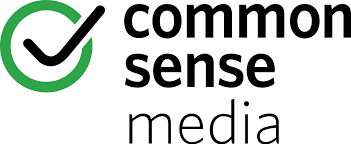 Name:					Date: DirectionsRead each example below.  Explain how you think the norm helps the community reach its goal.Type of communityNormGoalHow does the norm help the online community reach its goal?Video sites (YouTube, Vimeo, etc.)Don't post videos that are mean or inappropriate.To see or share cool videos; entertainment; to learnOnline games(Minecraft, Nickelodeon games, etc.)Follow the rules of the game, and don't cheat or "grief" other players.To have funSchool apps(Edmodo, Schoology, Google Classroom, etc.)Don't post mean comments or make people feel bad.To learn